Nummer:Bearbeitungs-Stand:Nummer:Bearbeitungs-Stand:Betriebs-AnweisungUmgang mit Zecken-StichenBetriebs-AnweisungUmgang mit Zecken-StichenBetriebs-AnweisungUmgang mit Zecken-StichenBetrieb:Arbeits-Platz/Tätigkeits-Bereich: Garten- und Landschafts-BauArbeits-Platz/Tätigkeits-Bereich: Garten- und Landschafts-BauArbeits-Platz/Tätigkeits-Bereich: Garten- und Landschafts-BauArbeits-Platz/Tätigkeits-Bereich: Garten- und Landschafts-BauArbeits-Platz/Tätigkeits-Bereich: Garten- und Landschafts-BauArbeits-Platz/Tätigkeits-Bereich: Garten- und Landschafts-Bau1 Anwendungs-Bereich1 Anwendungs-Bereich1 Anwendungs-Bereich1 Anwendungs-Bereich1 Anwendungs-Bereich1 Anwendungs-BereichArbeiten im FreienArbeiten im Freien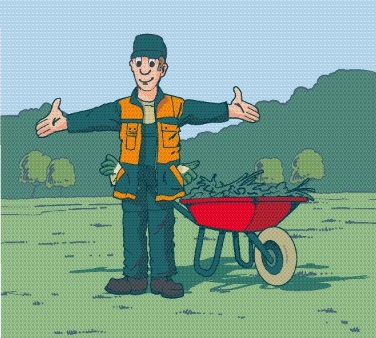 2 Gefahren für Menschen durch Zecken2 Gefahren für Menschen durch Zecken2 Gefahren für Menschen durch Zecken2 Gefahren für Menschen durch Zecken2 Gefahren für Menschen durch Zecken2 Gefahren für Menschen durch Zecken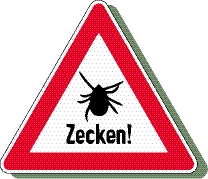 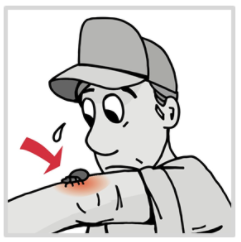 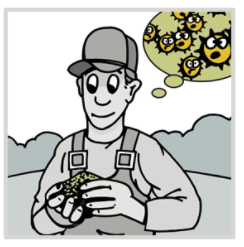 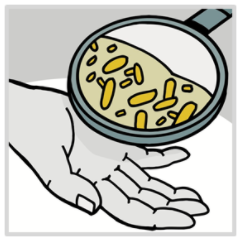 Gesundheits-Gefahr
durch Zecken-StichGesundheits-Gefahr
durch Zecken-StichGesundheits-Gefahr
durch VirenGesundheits-Gefahr
durch VirenGesundheits-Gefahr
durch VirenGesundheits-Gefahr
durch Bakterien3 Schutz-Maßnahmen und Verhaltens-Regeln3 Schutz-Maßnahmen und Verhaltens-Regeln3 Schutz-Maßnahmen und Verhaltens-Regeln3 Schutz-Maßnahmen und Verhaltens-Regeln3 Schutz-Maßnahmen und Verhaltens-Regeln3 Schutz-Maßnahmen und Verhaltens-Regeln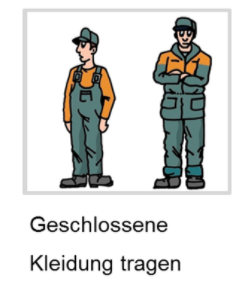 Schutz-Kleidung:Lange, geschlossene
Kleidung tragen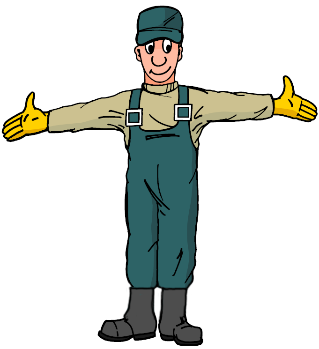 Hose in die 
Stiefel steckenHose in die 
Stiefel steckenHose in die 
Stiefel stecken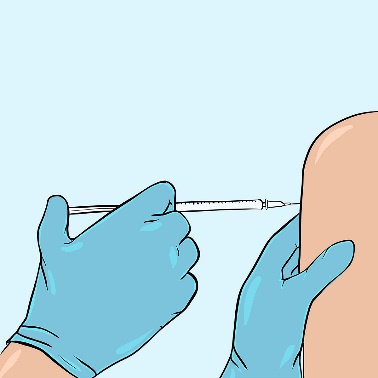 Zecken-Schutz-Impfung:Eventuell gegen FSME 
impfen lassen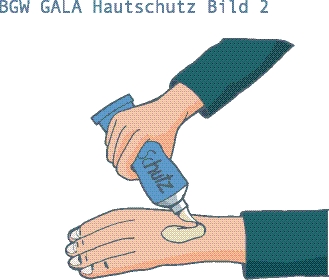 Zecken-Abwehr-Mittel auftragenZecken-Abwehr-Mittel auftragenZecken-Abwehr-Mittel auftragen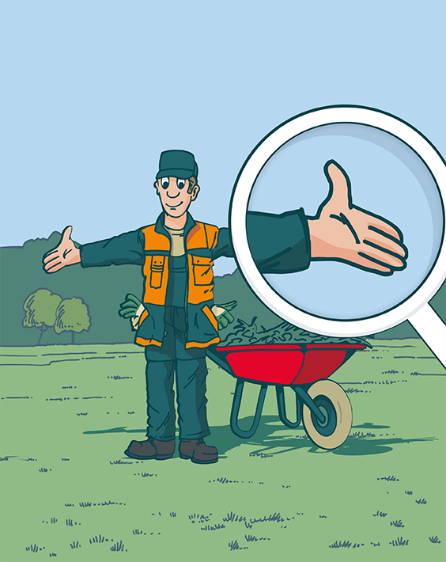 Immer nach der Arbeit:Körper absuchen 
nach ZeckenImmer nach der Arbeit:Körper absuchen 
nach Zecken4 Verhalten bei Zecken-Stich4 Verhalten bei Zecken-Stich4 Verhalten bei Zecken-Stich4 Verhalten bei Zecken-Stich4 Verhalten bei Zecken-Stich4 Verhalten bei Zecken-StichGruppen-Leitung informieren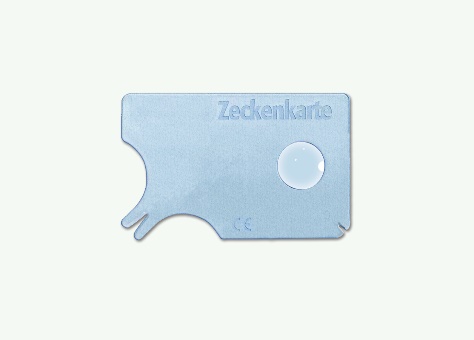 Zecke selbst entfernen oder von geübter Person entfernen lassen Pinzette oder Zecken-Karte benutzenGruppen-Leitung informierenZecke selbst entfernen oder von geübter Person entfernen lassen Pinzette oder Zecken-Karte benutzenGruppen-Leitung informierenZecke selbst entfernen oder von geübter Person entfernen lassen Pinzette oder Zecken-Karte benutzenGruppen-Leitung informierenZecke selbst entfernen oder von geübter Person entfernen lassen Pinzette oder Zecken-Karte benutzenGruppen-Leitung informierenZecke selbst entfernen oder von geübter Person entfernen lassen Pinzette oder Zecken-Karte benutzenGruppen-Leitung informierenZecke selbst entfernen oder von geübter Person entfernen lassen Pinzette oder Zecken-Karte benutzen5 Erste Hilfe5 Erste Hilfe5 Erste Hilfe5 Erste Hilfe5 Erste Hilfe5 Erste HilfeEventuell juckt der Zecken-Stich zuerst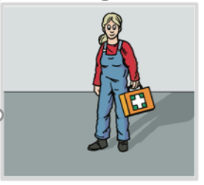 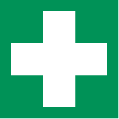 Bei Zecken-Stich zum Erst-HelferStich-Stelle merken oder markieren 
     und desinfizierenZecke nicht anfassen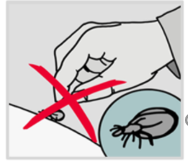 Zecke niemals behandeln mit Öl, Klebstoff …Zecken-Stich ins Verband-Buch eintragenEventuell juckt der Zecken-Stich zuerstBei Zecken-Stich zum Erst-HelferStich-Stelle merken oder markieren 
     und desinfizierenZecke nicht anfassenZecke niemals behandeln mit Öl, Klebstoff …Zecken-Stich ins Verband-Buch eintragenEventuell juckt der Zecken-Stich zuerstBei Zecken-Stich zum Erst-HelferStich-Stelle merken oder markieren 
     und desinfizierenZecke nicht anfassenZecke niemals behandeln mit Öl, Klebstoff …Zecken-Stich ins Verband-Buch eintragenEventuell juckt der Zecken-Stich zuerstBei Zecken-Stich zum Erst-HelferStich-Stelle merken oder markieren 
     und desinfizierenZecke nicht anfassenZecke niemals behandeln mit Öl, Klebstoff …Zecken-Stich ins Verband-Buch eintragenEventuell juckt der Zecken-Stich zuerstBei Zecken-Stich zum Erst-HelferStich-Stelle merken oder markieren 
     und desinfizierenZecke nicht anfassenZecke niemals behandeln mit Öl, Klebstoff …Zecken-Stich ins Verband-Buch eintragenEventuell juckt der Zecken-Stich zuerstBei Zecken-Stich zum Erst-HelferStich-Stelle merken oder markieren 
     und desinfizierenZecke nicht anfassenZecke niemals behandeln mit Öl, Klebstoff …Zecken-Stich ins Verband-Buch eintragen6 Mögliche Krankheits-Zeichen nach Zecken-Stich6 Mögliche Krankheits-Zeichen nach Zecken-Stich6 Mögliche Krankheits-Zeichen nach Zecken-Stich6 Mögliche Krankheits-Zeichen nach Zecken-Stich6 Mögliche Krankheits-Zeichen nach Zecken-Stich6 Mögliche Krankheits-Zeichen nach Zecken-StichJuckreiz, Fieber, Müdigkeit, Schwäche, 
Kopf-Schmerzen, Glieder-Schmerzen wie bei GrippeJuckreiz, Fieber, Müdigkeit, Schwäche, 
Kopf-Schmerzen, Glieder-Schmerzen wie bei GrippeJuckreiz, Fieber, Müdigkeit, Schwäche, 
Kopf-Schmerzen, Glieder-Schmerzen wie bei Grippe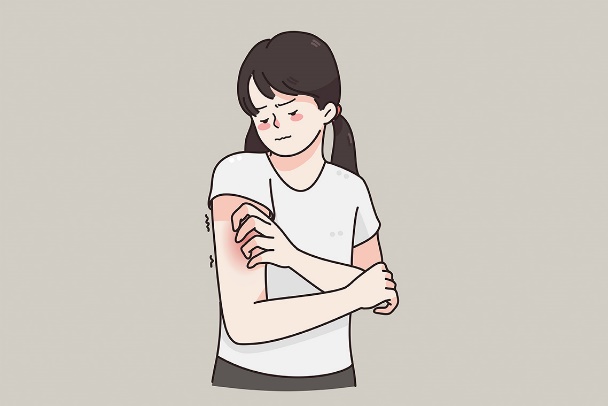 Eventuell Rötung nahe der Stich-StelleEventuell Rötung nahe der Stich-StelleEventuell Rötung nahe der Stich-Stelle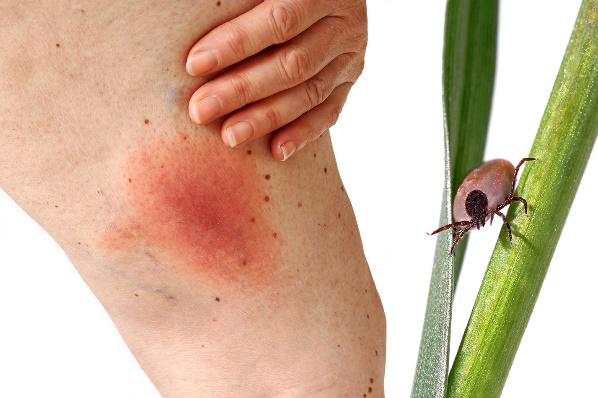 Bei einem dieser Krankheits-Anzeichen: zum Arzt gehenBei einem dieser Krankheits-Anzeichen: zum Arzt gehenBei einem dieser Krankheits-Anzeichen: zum Arzt gehen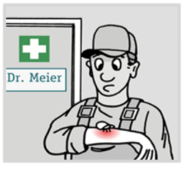 7 Instand-Haltung 7 Instand-Haltung 7 Instand-Haltung 7 Instand-Haltung 7 Instand-Haltung 7 Instand-Haltung Erste-Hilfe-Kasten, Verband-Kasten 
auf Vollständigkeit prüfenDesinfektions-Mittel, Zecken-Karte 
oder Pinzette bereit-haltenErste-Hilfe-Kasten, Verband-Kasten 
auf Vollständigkeit prüfenDesinfektions-Mittel, Zecken-Karte 
oder Pinzette bereit-haltenErste-Hilfe-Kasten, Verband-Kasten 
auf Vollständigkeit prüfenDesinfektions-Mittel, Zecken-Karte 
oder Pinzette bereit-halten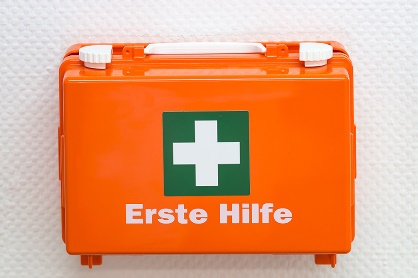 